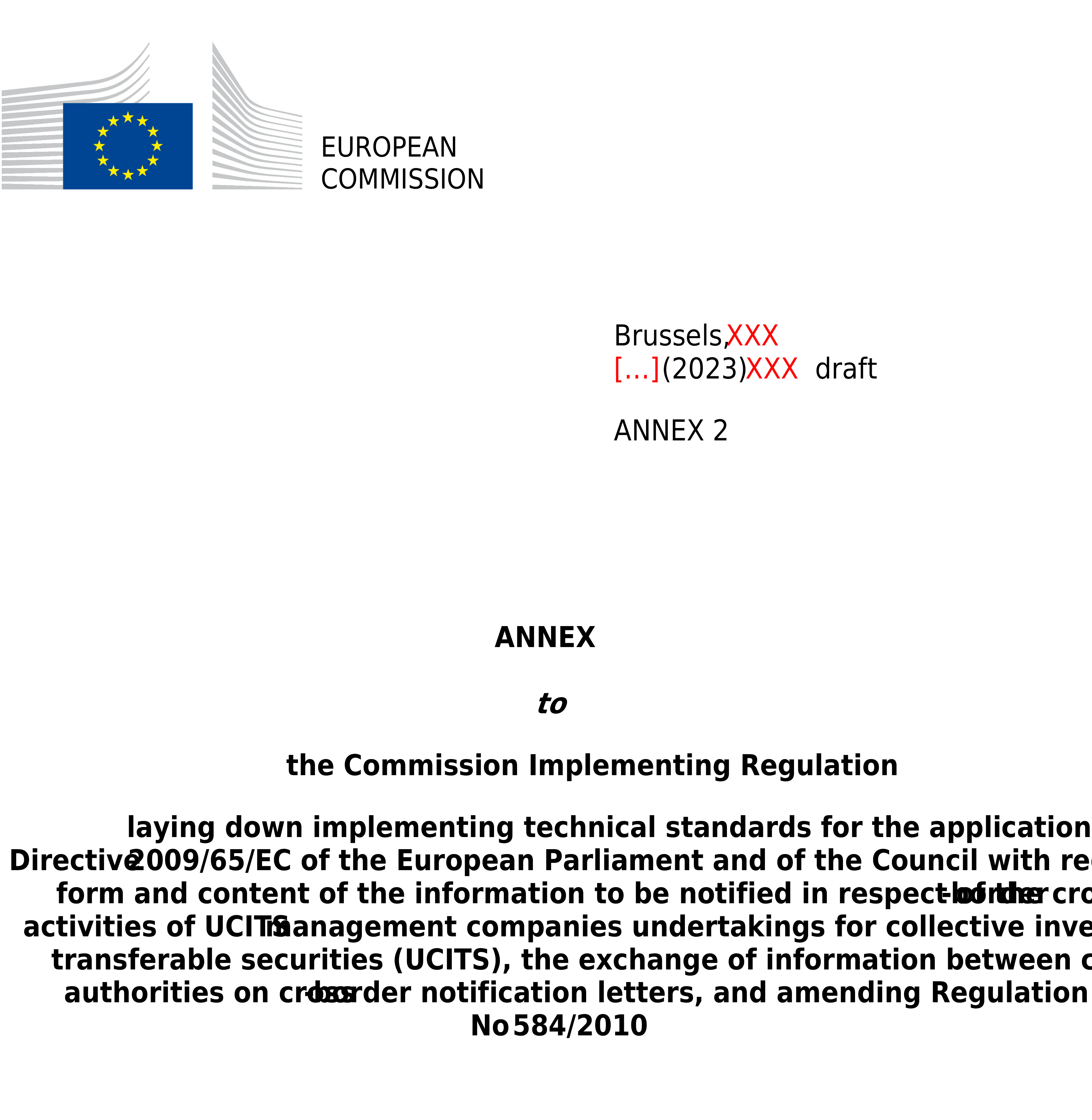 ANNEX IIModel letter to be submitted by a management company to the competent authorities of the UCITS home Member State under Article 20(1) of Directive 2009/65/ECNOTIFICATION LETTER NOTIFICATION OF THE INTENTION OF A MANAGEMENT COMPANY TO MANAGE A UCITS ESTABLISHED IN ANOTHER MEMBER STATE IN ACCORDANCE WITH ARTICLE 20(1) OF DIRECTIVE 2009/65/EC.IN ______________________________________	(The host Member State(s))Are you notifying amendments to information already provided in an initial notification? Yes    No If the answer to this question is ‘Yes’, please fill-in only the updated information compared to the previous notification.Table of contentsPART 1 Information on the management company	PART 2 Identification of the delegate and the delegated functions	PART 3 Attachments	PART 1
Information on the management company PART 2
Identification of the delegate and the delegated functionsPlease replicate the information in Part 2 for each delegate and delegated functionsThe delegate will conduct the following activities and provide the following services in the host Member State(s) on behalf of the management company: Investment managementAdministration Legal and fund management accounting services Customer inquiries Valuation and pricing (including tax returns) Regulatory compliance monitoring Maintenance of unit-holder register Distribution of income Unit issues and redemptions Contract settlements (including certificate dispatch) Record keepingPART 3
AttachmentsWritten contract with the depositary of the concerned UCITS in the UCITS home Member State.Other (where applicable, please specify)._________________________________________________________________________________(Title of document or name of electronic file attachment)Note:The latest versions of the required documents listed above must be attached to this letter for onward transmission by the competent authorities of the management company’s home Member State, even where copies have been provided to that authority previously. Where any of the documents have previously been sent to the competent authorities of the management company’s host Member State and remain valid, the notification letter may refer to that fact.Information on the management company Information on the management company Management companyManagement company’s LEI1National identification code of the management company (where available)1Management company’s home Member State1Address and, where different from address, registered office/domicileDetails of management company’s websiteContact details of the department (or contact point) responsible for application within the management companyContact details of the department (or contact point) responsible for application within the management companyDepartment (or contact point)Telephone numberEmail addressDetails of the third party (where the management company designates a third party to make the notification)Details of the third party (where the management company designates a third party to make the notification)Third partyAddress and, where different from address, registered office/domicile.Department (or contact point)Telephone numberEmail addressContact point for the transmission of the invoice or for the communication of any applicable regulatory fee or charges (if applicable) Contact point for the transmission of the invoice or for the communication of any applicable regulatory fee or charges (if applicable) Name of the entityDepartment (or contact point)Address and, where different from address, registered office/domicileTelephone numberE-mail addressPlease specify which email address provided in this section (contact point at the management company, contact point within the appointed third party or contact point for the transmission of the invoice) is the preferred address to which the host NCA can transmit any confidential information (inter alia, login and password to access the national systems for reporting)Name of the delegateDelegate’s home Member StateAddress and registered office/domicile, where different from addressPlease describe the reporting line in place between the delegate and the management companyProvide the link to the latest electronic copies of the attachmentsDateName and capacity of the signatorySignature